Publicado en Ciudad de México el 29/07/2020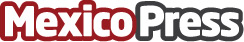 CEAPI y SEGIB destacan el papel del sector empresarial en la reconstrucción de Iberoamérica tras COVID-19El informe conjunto "El papel del sector privado en tiempos de pandemia: ideas para el debate" destaca que la salida de la crisis solo será posible con el consenso de todos los actores sociales.

50 grandes empresarios de la región iberoamericana se han unido para elaborar esta propuestaDatos de contacto:Fabián Castaño55 5511 7960Nota de prensa publicada en: https://www.mexicopress.com.mx/ceapi-y-segib-destacan-el-papel-del-sector Categorías: Nacional Franquicias Emprendedores Recursos humanos http://www.mexicopress.com.mx